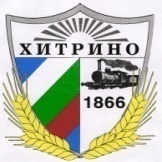 РЕШЕНИЕ № 54 от 04 май 2023 г.На основание чл. 21, ал. 1, т. 8 и т. 11; чл. 21, ал.2 и чл. 27, ал. 4 и ал. 5 от ЗМСМА, чл. 134, ал. 1, т. 1 във връзка с чл. 136, ал. 1 и чл. 127, ал. 6 от ЗУТ Общинският съвет  Хитрино  одобрява Проекта за изменение на общ устройствен план на община Хитрино в обхват: УПИ І-за училище и ІІ-за баня в кв. 29 по плана на с. Добри Войниково от територии за обществено –обслужващи дейности /ОО/ в Чисто производствена зона /Пч/; ПИ с идентификатори 67283.26.156 и 67283.26.157 по КК и КР с. Сливак от земеделски територии с НТП пасище в Чисто производствена зона /Пч/; ПИ с идентификатори 61697.22.471 и 61697.22.539 по КК и КР с. Развигорово от земеделски територии с НТП пасище в Чисто производствена зона /Пч/; ПИ с идентификатор 61697.22.540 и 61697.22.541 /образувани от ПИ с идентификатор 61697.22.43/ по КК и КР с. Развигорово от земеделски     територии с НТП необработваеми земи в Чисто производствена зона /Пч/; ПИ с идентификатор 32250.25.108 по КК КР с. Иглика от земеделски територии с НТП пасище с площ 68367 кв.м. от които 1.80 ха се изменят от Смесена обществено обслужваща производствено-складова устройствена зона /Соп/ в Чисто производствена зона /Пч/;5.03 ха се изменят от земеделски територии – необработваеми земи в Чисто производствена зона /Пч/; УПИ ІІ – производствени и складови дейности в кв. 20 по плана на с. Трем от територии за обществено –обслужващи дейности /ОО/ в терен с устройствен режим Жилищна устройствена зона с малка височина /Жм/; УПИ VІІІ- спортен комплекс и озеленяване в кв. 26 по плана на с. Тимарево от устройствена зона за озеленяване, спорт и атракции /Спа/ в Чисто производствена зона /Пч/; ПИ с идентификатори 02244.13.96 /част/ - 6349/10890 ид.ч., 02244.13.98 /част/ - 2320/7295 ид.ч.,  02244.13.99 /част/ - 2192/2690 ид.ч. и 02244.13.1 по КК и КР с. Байково и   от  ПИ с идентификатори 73050.23.7, 73050.23.54 /част/ - 163/1195 ид.ч. и 73050.15.9 /част/ - 3154/39997 ид.ч. по КК и КР с. Трем от земеделски територии с НТП пасище в Рекреационна устройствена зона  /ОК/ във водна площ за осигуряване инфраструктурата на яз. Байково; ПИ с идентификатори 72285.28.432 и 72285.29.433 по КК и КР с. Тервел от земеделски територии с НТП гори и храсти в земеделска земя  и пасище в Чисто производствена зона /Пч/; ПИ с идентификатор 72285.26.406 по КК и КР с. Тервел от земеделски територии с НТП пасище в Чисто производствена зона /Пч/; ПИ с идентификатор 32250.73.7 по КК и КР с. Иглика от земеделски територии с НТП –спортно игрище в Чисто производствена зона /Пч/;.За председател: М. Ахмед